PENGARUH PESAN INSTAGRAM TERHADAP ELECTRONIC WORD OF MOUTH (E-WOM) PADA KONSUMEN “GEPREK BENSU” DI JAKARTA UTARAOleh :Nama    : IleneNIM      : 66150114SkripsiDiajukan sebagai salah satu syaratuntuk memperoleh gelar Sarjana Ilmu KomunikasiProgram Studi Ilmu KomunikasiKonsentrasi Marketing Communication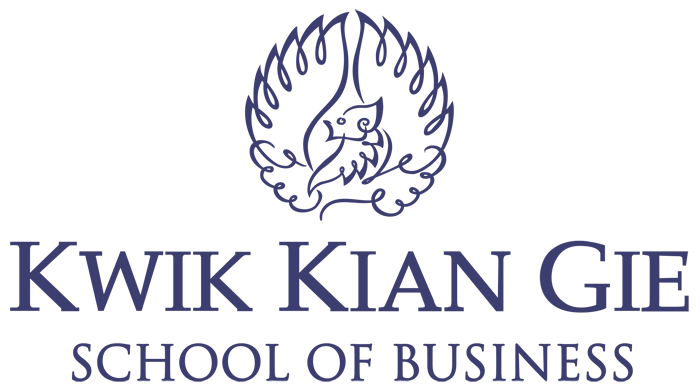 INSTITUT BISNIS dan INFORMATIKA KWIK KIAN GIE JAKARTAMARET 2019